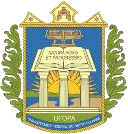 UNIVERSIDADE FEDERAL DO OESTE DO PARÁ CAMPUS UNIVERSITÁRIO DE JURUTI BACHARELADO EM ENGENHARIA DE MINASFORMULÁRIO DE SOLICITAÇÃO DE MATRÍCULA EM ATIVIDADES COMPLEMENTARES E EXTENSÃOEu, ____________________________________, aluno(a) regularmente matriculado(a) no curso de Engenharia de Minas, sob o número de matricula ________________, solicito matricula em(    ) Atividades Complementares (ENG0092)(    ) Atividades de Extensão V (ENG0069)                                                    Juruti, ____de _____________ de __	.______________________________Assinatura do alunoRecebido por: _________________________________Data: 